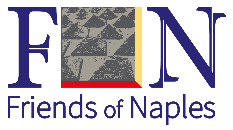 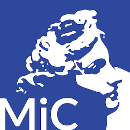 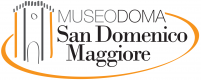 PROGETTO DI VALORIZZAZIONE E RESTAURO DELLACELLA SAN TOMMASO D’AQUINO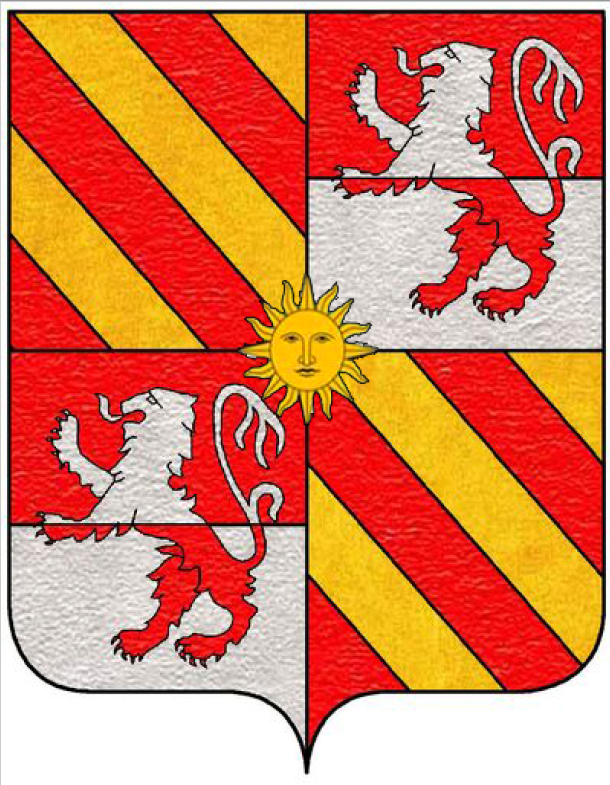 BASILICA DI SAN DOMENICO MAGGIORE - NAPOLILe opere di san Tommaso d’Aquino Le opere di san Tommaso d’Aquino sono straordinarie per quantità e qualità. È stato calcolato che egli scrisse qualcosa come otto milioni e mezzo di parole in soli ventidue anni di attività accademica. Sembra avesse la capacità di dettare contemporaneamente articoli diversi a tre segretari diversi. Le sue opere brillano per semplicità e profondità. Si narra che papa Giovanni XXII al momento della sua canonizzazione a chi gli chiedeva quanti miracoli avesse compiuto san Tommaso rispose: “tanti miracoli quanti articoli”. La sua opera spazia per quasi tutto lo scibile umano del suo tempo e rappresenta una sorta di enciclopedia del pensiero umano e cristiano, in molti aspetti ancora attuale. Si va dalle questioni teologiche più alte – ad esempio: “Dio è numeroso?” – a quelle meno alte – “Dio può far sì che una donna non più vergine torni ad esserlo?”. Da questioni squisitamente filosofiche, tra l’altro ancora attuali – ad esempio: “è lo stesso il senso del verbo “esiste” nella frase “la cecità esiste” e nella frase “Pietro esiste?” – a questioni mediche e psicologiche - ad esempio: “i bagni sono un buon rimedio contro la depressione?” – fino a questioni di etica della finanza – “è lecito l’acquisto o la vendita a credito, ossia quella che oggi chiameremmo “speculazione” finanziaria?”. San Tommaso ha scritto dodici commenti alle opere di Aristotele, nove commenti biblici, otto questioni disputate, tre sintesi teologiche o somme, due commenti alle opere di Boezio, due commenti ad opere neoplatoniche, cinque opere polemiche, cinque trattati, diciotto lettere e pareri, cinque fra opere liturgiche, prediche e preghiere. La sua opera più nota è la Somma di Teologia, che sembra una cattedrale medievale, dove tutto parte da Dio e a Lui ritorna. La prima parte, infatti, tratta di Dio, la seconda parte dell’uomo nel suo ritorno a Dio, cioè del fine della vita umana e dei mezzi necessari a raggiungerlo; la terza parte tratta di Cristo e dei sacramenti come mezzi verso la vita eterna. Bellissime sono le questioni sul fine ultimo della vita umana, cioè la felicità, modernissime quelle sulle virtù, profonde e a tratti persino divertenti quelle sui vizi. È importante sottolineare due aspetti metodologici della sua opera che oggi sono andati perduti: a quel tempo non si scriveva con l’intento di essere originali a tutti i costi ma semplicemente per trasmettere agli studenti il sapere comune. Questo era particolarmente vero per san Tommaso. Durante la sua prima lezione universitaria, infatti, egli chiese a Dio la grazia di essere come il letto di un fiume, il cui unico, umile, scopo è quello di portare a valle - cioè agli studenti - l’acqua delle montagne, ossia il sapere dei grandi del passato. Non è un caso, dunque, che San Tommaso sia considerato ancora oggi il santo protettore degli studenti. Il secondo aspetto è questo: gli scritti di san Tommaso non sono nati per un'esigenza personale di scrivere ma per rispondere a esplicite richieste altrui. Egli scriveva per gli altri non per sé stesso. Vi è infatti, secondo Tommaso, una carità corporale, che lenisce le miserie del corpo, ma vi è anche una non meno importante carità intellettuale, che lenisce una miseria umana gravissima: l’ignoranza. Illuminare le tenebre umane dell’ignoranza è stato dunque lo scopo di tutta la sua esistenza. Per questo motivo la frase che meglio riassume l’intenzione profonda di tutta la sua opera è la seguente: “Come è meglio illuminare che non semplicemente brillare, così è meglio comunicare agli altri ciò che si è contemplato che non contemplare soltanto” (Sum. Theol., IIa IIae, q. 188, a. 6, c.).